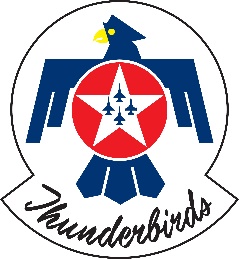 Thunderbird Air Show Volunteer InformationThunderbird Air Show Crowd Line/Control Volunteers80 Volunteers Required LCCC recruits, coordinates, provides food and water for volunteersLCCC Coordinators will train the volunteers on Monday, July 25 Practice DayPurpose:  Monitor the crowd line and assist and direct Air Show spectators.  Monitor spectators and watch for anyone in distress and call for assistance. There are three Law Enforcement and five Emergency Service organizations on site to provide assistance. Contact:  Kim Adams, LCCC 778-1382 or kadams@lccc.wy.edu Benefits:  Best view of Thunderbird Air Show.  Volunteer BBQ July 25, Practice Day, prior to training.  Receive a one-of-a-kind Air Show t-shirt to wear on Air Show day and to keep as a thank you.  Each volunteer receives a certificate thanking them and acknowledging their service.  Requirements:  Must be 16 years of age or older, must be able to walk and stand for 3 hours.Time Requirement: Monday, July 25 Practice Day from 11:30 am - 4:30 pm and Wednesday, July 27 Air Show Day from 6:00 am - 1 pm.  There are no exception to the time requirement.Who:  Anyone who meets the age requirement, physical requirements and is available during the times required.